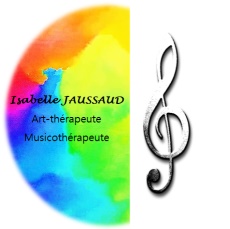                  FICHE D’INSCRIPTION SEANCES EN GROUPE                 Modalités d’inscription et d’annulation Je me libère du stress  Samedi 29 septembre : au cabinet	20 €					14h30 – 16h00Samedi 13 octobre : au Moulin de l’Ortille 25 €				15h30 – 16h45Samedi 20 octobre : au cabinet 20€ 			16h00 – 17h30 Samedi 15 décembre : au cabinet 20 €				14h00 – 15h30Samedi 22 décembre : au cabinet 20 €			16h00 – 17h30  Je reprends confiance en moiSamedi 29 septembre : au cabinet 20 €				16h30 – 18h00Samedi 20 octobre : au cabinet 20 €				14h00 – 15h30Samedi 10 novembre : au Moulin de l’Ortille 25 €			15h30 – 16h45Samedi 24 novembre : au cabinet 20 €			16h00 – 17h30  Je libère ma créativité avec le collage intuitifSamedi 24 novembre : au cabinet 20 €				14h00 – 15h30Samedi  8 décembre : au Moulin de l’Ortille 25 €				15 h 30   – 16 h 45 Jeudi 27 décembre : au cabinet 20 €				14h00 – 15h30 Je libère ma créativité avec la peinture intuitiveSamedi 15 décembre : au cabinet 20 €			16h00 – 17h30 Jeudi 27 décembre : au cabinet 20 €			16h00 – 17h30 								       					…/…MODALITES D’INSCRIPTIONToute inscription de personne mineure ou sous tutelle devra être  signée par un représentant légal ou un tuteur. Ses nom, prénom et un numéro de téléphone devront figurer sur la fiche d’inscription au côté des coordonnées du participant.La réservation se fera en me contactant au 06 69 14 32 70L’inscription à une séance ne sera validée qu’à réception du règlement.Un règlement préalable est souhaité au plus tard 8 jours avant la séance.  Le paiement par chèque est accepté. Le chèque sera libellé au nom d’Isabelle Jaussaud et sera envoyé à l’adresse de mon cabinet accompagné de  cette feuille d’inscription remplie, datée et signée.Pour tout règlement par virement bancaire un RIB vous sera transmis par mail sur simple demande. La feuille d’inscription remplie, datée et signée devra me parvenir par courrier à l’adresse du cabinet ou par mail à l’adresse isarth60@orange.fr. L’inscription sera effective une fois le montant correspondant à la ou les séances crédité sur mon compte bancaire.MODALITES D’ANNULATIONUne séance pourra être annulée par moi-même pour raison indépendante de ma volonté. Dans ce cas les inscriptions seront annulées et remboursées intégralement. Aucun dommages-intérêts ne pourra être versé.Tout rendez-vous annulé  72 heures avant la séance (jusque J-3) est remboursé à 50%.Tout rendez-vous annulé 48 heures avant la séance (J-2)  ne donnera lieu à aucun remboursement.DIVERSIl est conseillé de venir avec une tenue confortable et d’apporter une blouse ou une vieille chemise de protection.J’ai bien pris connaissance des modalités d’inscription, de règlement et d’annulation.  Signature précédée de la mention "lu et approuvé et approuvé, Bon pour accord »	Date										Signature